Projekt Sigurnost na internetuSrednja škola Delnicevrsta rada: grupni rad, radionica, predavanjeuzrast: 1.r., 3.r.,4.r. SŠvoditelji: Jasminka Lisac, Branka Mihajlovićtrajanje: 3 sataetapamotivacijski video uradak koji su snimili učenici 3. r. u sklopu kampanje Dislajkam mržnju na internetu – kampanja postavlja problem interneta kao medija ili instrumenta kojim se može iskazivati govor mržnje i širiti negativne informacije velikom brzinom i neograničenohttps://www.youtube.com/watch?v=U0L8vlc-9Og ODS materijal http://portal.opendiscoveryspace.eu/node/832416etapamr. sc. Vukelić Bernard, viši predavač ne Veleučilištu Rijeka održao je predavanje Biometrija i sigurnost na internetu s ciljem ukazivanja na opasnosti i kontrolu pojedinca putem interneta. Predavanje je održano u školskoj knjižnici 12.05.2015. za učenike prvog i četvrtog razreda, a poseban naglasak bio je na biometriji i mogućnostima kolačića te sustavima perfidnog praćenja korisnika.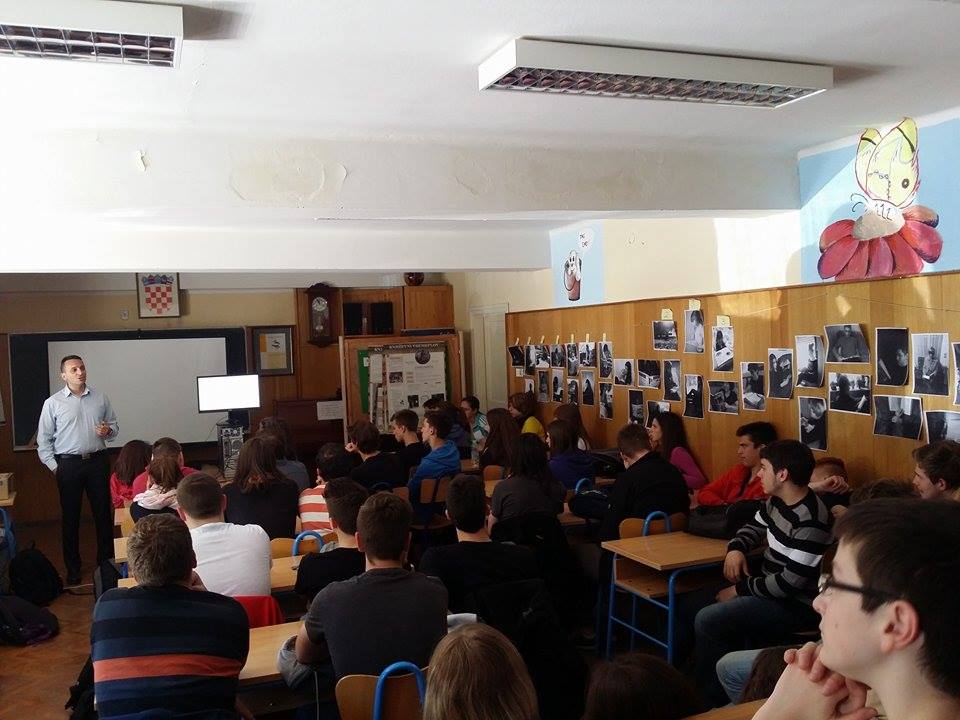 mr.sc. Bernard Vukelić – Biometrija i sigurnost na internetuetapamaturanti dobivaju zadaću educirati prve razrede o opasnostima s interneta (naglasak je na opasnostima na informatičkoj razini, a najcjelovitije prezentacije izložene su učenicima prvih razreda. Tako je maturant Bruno Svetličić održao učenicima 1. e razreda svoju prezentaciju. https://www.dropbox.com/s/384sekfwozfqcvn/PREZENTACIJA-ZIS.ppt?dl=0ODS http://portal.opendiscoveryspace.eu/node/832413Kako bi valorizirali naučeno, a istovremeno iskazali svoje dojmove, učenici 1. e razreda izrađivali su mentalne mape i plakate sa sadržajima iz prezentacije iskazujući  svoju kreativnost i viđenje naučenog.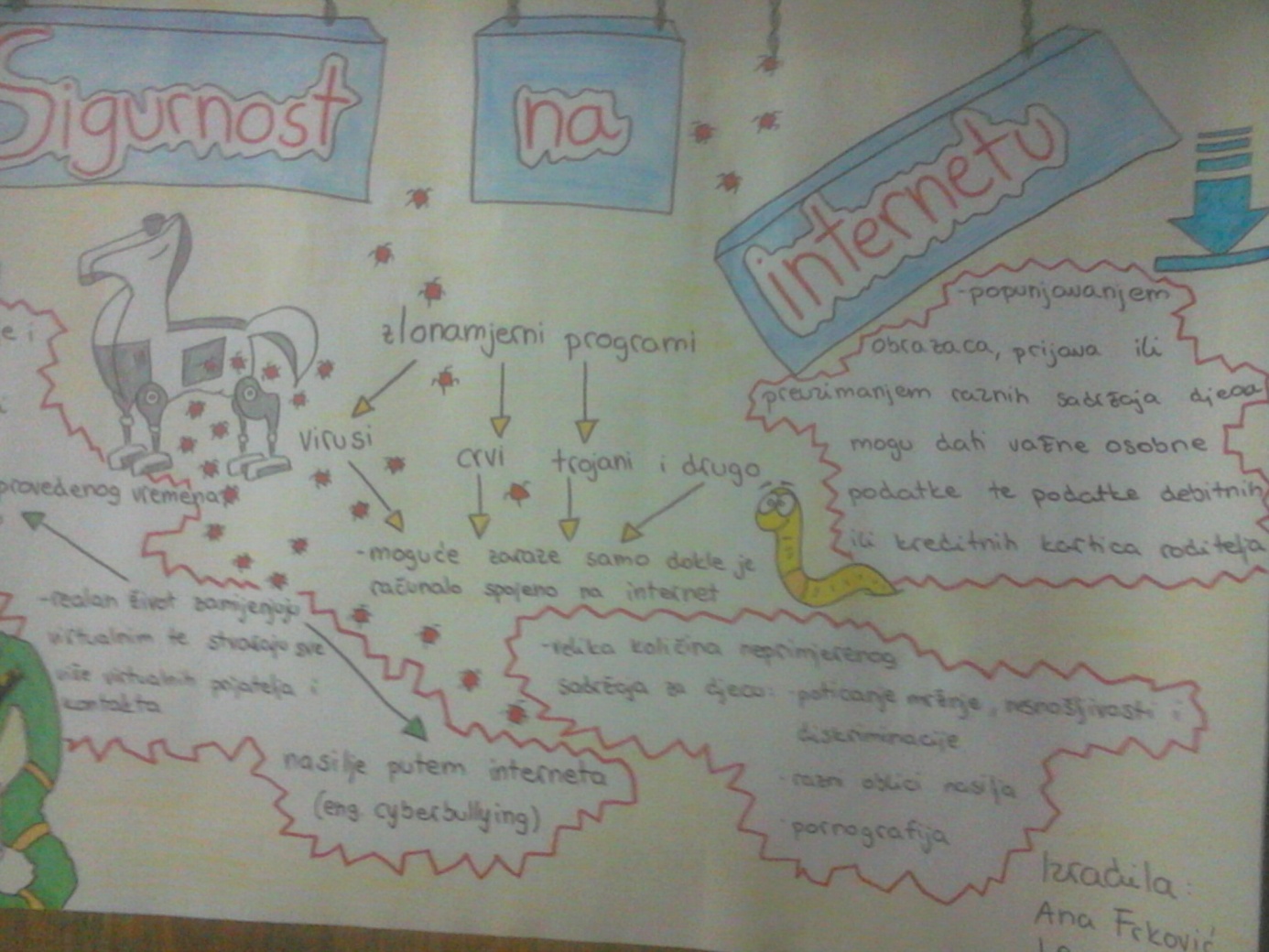 Ana Frković, 1. e (radeći plakat učenica je osmislila vizualizaciju prezentacije – iz trojanskog konja izlaze virusi koji su oštetili lanac – sigurnost na internetu), a također uključuje i subjektivne opasnosti tipa kockanje, pedofilija, slaba kontrola, lažni profili…etapa strip-radionica Sigurnost na internetuhttp://portal.opendiscoveryspace.eu/node/832414Radeći u aplikaciji Pixton comic i učenici i nastavnici uključeni u projekt osmišljavali su i izrađivali svoje viđenje problema koji se javljaju putem interneta. Tako su nastali neki od radova na temu krađe identiteta, cyberbullinga i sl.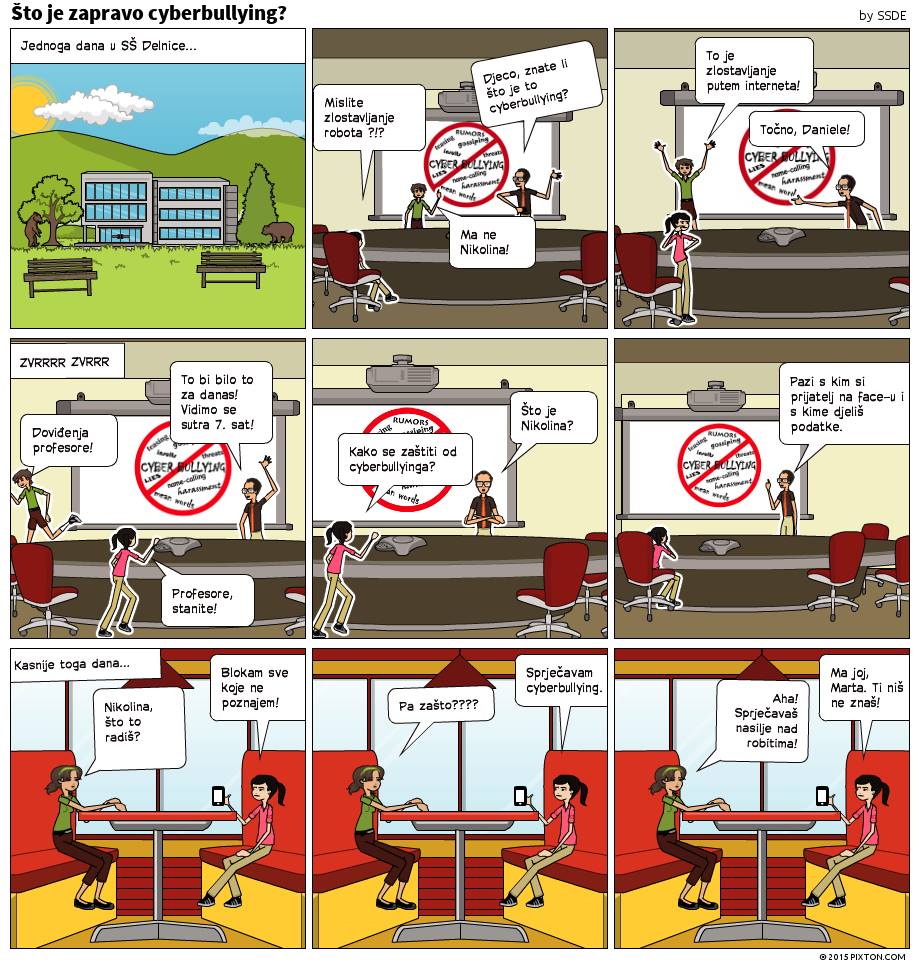 Klara Kastner i Andrej Beljan, 3.bi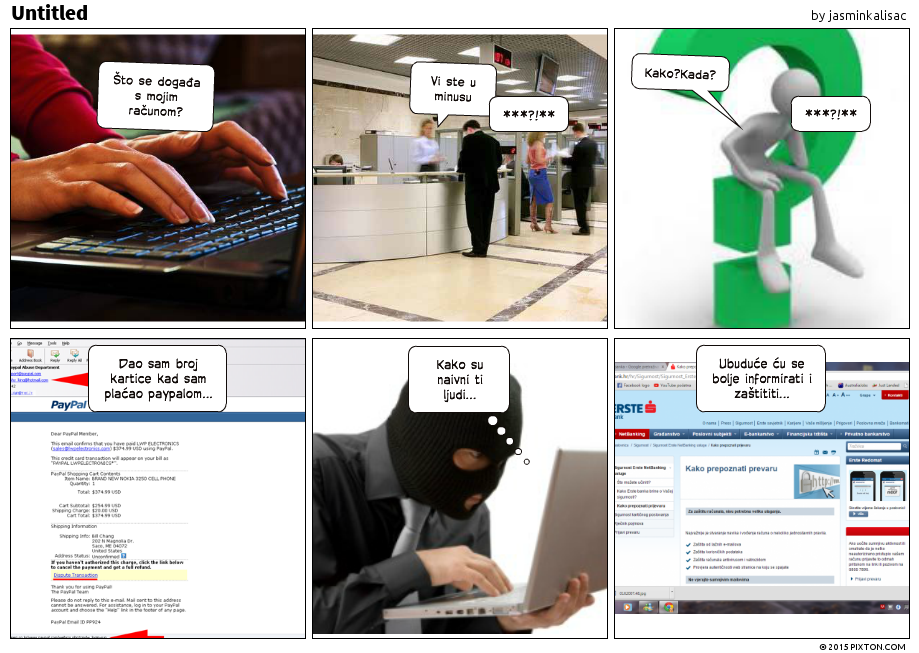 etapavalorizacija projekta – križaljkanastavnice koje su sudjelovale u projektu osmislile su nagradnu križaljku s tematskim pojmovima tj. terminologijom vezanom uz sigurnost na internetu.file:///C:/Users/Korisnik/Documents/sigurnost%20na%20internetu/~TempJCrossPrint.htmhttp://portal.opendiscoveryspace.eu/node/832415na radionici za znatiželjne objašnjeni su manje poznati termini, razgovaralo se o osobnim iskustvima učenika, eventualnim potencijalnim opasnim situacijama koje su moguće u našoj sredini i šireetapavideo radionicaučenice 3. razreda osmislile su i predložile snimanje filmića-izradile su pitalice tj. kratke zagonetke o pojmovima vezanim uz temu projekta te na zabavan način igrajući scrabble osmislile edukativan materijal za mlađi uzrast. Namjera im je u idućoj školskoj godini educirati mlađi uzrast u osnovnoj školi koji se sve više i sve ranije nekontrolirano koristi internetom i upozoriti ih na razne opasnosti.https://www.youtube.com/watch?v=p4n42r7WlNE&feature=youtu.behttp://portal.opendiscoveryspace.eu/node/832411http://linoit.com/users/jessa123/canvases/Someday#_=_